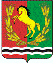   АДМИНИСТРАЦИЯ    МУНИЦИПАЛЬНОГО ОБРАЗОВАНИЯ    СТАРОМУКМЕНЕВСКИЙ СЕЛЬСОВЕТ                                АСЕКЕЕВСКОГО  РАЙОНА     ОРЕНБУРГСКОЙ  ОБЛАСТИ    П О С Т А Н О В Л Е Н И Е30.06.2014   	               с. Старомукменево			      № 16-пОб утверждении заключения  о результатах   публичных слушаний по рассмотрению проекта правил землепользования и застройки  муниципального образования Старомукменевский сельсовет       На основании  статьи 30, 31,32  Градостроительного кодекса Российской Федерации от 29.12.2004г № 190-ФЗ, основании статьи 14, 28 Федерального закона от 06.10.2003г № 131-ФЗ   « Об общих принципах организации местного самоуправления в Российской Федерации»  и руководствуясь Уставом муниципального образования  Старомукменевский  сельсовет постановляю:1.Утвердить заключение о результатах публичных слушаний по рассмотрению проекта правил землепользования и застройки  муниципального образования  Старомукменевский сельсовет согласно приложению.2.Контроль за исполнением постановления оставляю за собой.3.  Постановление вступает в силу после обнародования и подлежит размещению на официальном  сайте администрации Асекеевского района  сети Интернет.Глава сельсовета                                                                                            Н.Ш.АглиуллинаРазослано: в дело, администрации района, прокурору района                                                                                                                    Приложение к постановлению                                                                                                                   от 30.06.2014г № 16-п
Заключение о результатах публичных слушаний по рассмотрению проекта правил землепользования и застройки муниципального образования Старомукменевский сельсовет                 На основании статьи 28 Федерального закона от 06.10.2003г № 131-ФЗ   « Об общих принципах организации местного самоуправления в Российской Федерации»,  статьи 31, статьи 32 Градостроительного кодекса Российской Федерации от 29.12.2004г № 190-ФЗ, положения о публичных слушаниях на территории муниципального образования Старомукменевский сельсовет , утвержденного решением Совета депутатов № 65 от 28.12.2012 г, постановления  администрации муниципального образования Старомукменевский сельсовет  от19. 06.2014г № 15-п «О проведении публичных слушаний  по рассмотрению  правил землепользования и застройки муниципального образования Старомукменевский сельсовет», а также в целях соблюдения  прав и законных интересов граждан, проживающих на территории муниципального образования Старомукменевский сельсовет ,  27июня  2014 года  в  11 часов по адресу: с.Старомукменево ул.Центральная,64 в здании СДК состоялись публичные слушания  по рассмотрению    проекта  правил землепользования и застройки муниципального образования Старомукменевский сельсовет.        В целях информирования населения и организаций о проведении публичных слушаний, на официальном сайте   Асекеевского района в   сети Интернет, а также в здании администрации муниципального образования Старомукменевский сельсовет расположенном  по адресу: село Старомукменево улица Центральная, 64 , путём размещения текстовой и графической  информации, был обнародован проект   правил землепользования и застройки муниципального образования Старомукменевский сельсовет, а также информация о времени, месте, теме публичных слушаний.     В публичных слушаниях приняли участие 21 человек, в том числе глава муниципального образования Старомукменевский сельсовет, члены комиссии по организации работы и проведению публичных слушаний, специалисты администрации муниципального образования Старомукменевский сельсовет, депутаты муниципального образования Старомукменевский сельсовет, представители организаций.        Протокол публичных слушаний от 27 июня 2014 года по рассмотрению проекта    правил землепользования и застройки муниципального образования Старомукменевский сельсовет подписан председательствующим публичных слушаний- главой муниципального образования Старомукменевский сельсовет  Аглиуллиной Н.Ш.      При  подведении итогов публичных слушаний учтены выступления участников публичных слушаний.      На основании представленной информации и полученных разъяснений, участниками публичных слушаний   единогласно принято решение:      1.Одобрить проект    правил землепользования и застройки муниципального образования Старомукменевский сельсовет  Асекеевского района, с учётом внесенных предложений, отраженных в ходе публичных слушаний.      2.Рекомендовать Совету депутатов  муниципального  образования Старомукменевский сельсовет принять  решение  об утверждении результатов публичных слушаний по утверждению проекта   правил землепользования и застройки муниципального образования Старомукменевский сельсовет Асекеевского района  с учётом внесенных предложений, отраженных в ходе публичных слушаний.